Autorizzo il trattamento dei miei dati ai sensi e per gli effetti   del REG. (ue) N. 2016/679 E DeL D. LGS 196/2003 e successive modificheData di aggiornamento, ______________Firma___________________Formato europeo per il curriculum vitae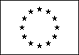 Informazioni personaliNome[Cognome, Nome]Esperienza lavorativa• Date (da – a) [ Iniziare con le informazioni più recenti ed elencare separatamente ciascun impiego pertinente ricoperto. ]• Nome e indirizzo del datore di lavoro• Tipo di azienda o settore• Tipo di impiego• Principali mansioni e responsabilitàIndicazione dei percorsi formativi per i quali ha svolto l’attività oggetto dell’Avviso[ Inserire nome dei percorsi formativi per i quali ha eseguito l’attività di individuazione e validazione delle competenze, dichiarazione e certificazione degli apprendimenti,  dettagliando le attività svolte, tenendo conto degli elementi indicati nell’All. C – Criteri di valutazione, con indicazione del periodo di riferimento]Istruzione e formazione• Date (da – a)[ Iniziare con le informazioni più recenti ed elencare separatamente ciascun corso pertinente frequentato con successo. ]• Nome e tipo di istituto di istruzione o formazione• Principali materie / abilità professionali oggetto dello studio• Qualifica conseguita• Livello nella classificazione nazionale (se pertinente)Capacità e competenze personaliMadrelingua[ Indicare la madrelingua ]Altre lingua[ Indicare la lingua ]• Capacità di lettura[ Indicare il livello: eccellente, buono, elementare. ]• Capacità di scrittura[ Indicare il livello: eccellente, buono, elementare. ]• Capacità di espressione orale[ Indicare il livello: eccellente, buono, elementare. ]Capacità e competenze relazionali[ Descrivere tali competenze e indicare dove sono state acquisite. ]Capacità e competenze organizzative  [ Descrivere tali competenze e indicare dove sono state acquisite. ]Capacità e competenze tecniche[ Descrivere tali competenze e indicare dove sono state acquisite. ]Altre capacità e competenzeCompetenze non precedentemente indicate.[ Descrivere tali competenze e indicare dove sono state acquisite. ]Ulteriori informazioni[ Inserire qui ogni altra informazione pertinente, ad esempio persone di riferimento, referenze ecc. ]Allegati[ Se del caso, enumerare gli allegati al CV. ]